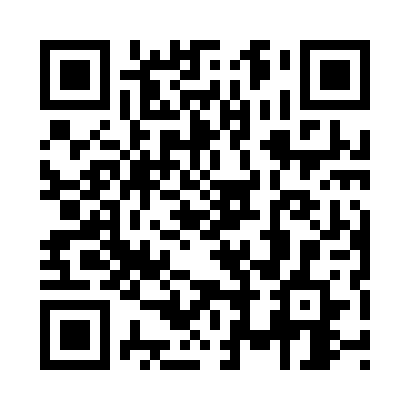 Prayer times for Lake Bronson, Minnesota, USAMon 1 Jul 2024 - Wed 31 Jul 2024High Latitude Method: Angle Based RulePrayer Calculation Method: Islamic Society of North AmericaAsar Calculation Method: ShafiPrayer times provided by https://www.salahtimes.comDateDayFajrSunriseDhuhrAsrMaghribIsha1Mon3:295:281:315:479:3311:322Tue3:305:291:315:479:3311:323Wed3:305:301:315:479:3211:324Thu3:315:301:315:479:3211:315Fri3:315:311:315:479:3111:316Sat3:325:321:325:479:3111:317Sun3:325:331:325:479:3011:318Mon3:335:341:325:479:3011:319Tue3:335:351:325:479:2911:3010Wed3:345:361:325:479:2811:3011Thu3:345:361:325:469:2811:3012Fri3:355:371:325:469:2711:3013Sat3:355:381:335:469:2611:2914Sun3:365:391:335:469:2511:2915Mon3:375:411:335:469:2411:2816Tue3:375:421:335:459:2411:2817Wed3:385:431:335:459:2311:2818Thu3:385:441:335:459:2211:2719Fri3:405:451:335:459:2111:2520Sat3:425:461:335:449:1911:2321Sun3:445:471:335:449:1811:2122Mon3:475:491:335:449:1711:1923Tue3:495:501:335:439:1611:1624Wed3:515:511:335:439:1511:1425Thu3:535:521:335:429:1411:1226Fri3:555:541:335:429:1211:1027Sat3:575:551:335:419:1111:0828Sun4:005:561:335:419:1011:0529Mon4:025:571:335:409:0811:0330Tue4:045:591:335:409:0711:0131Wed4:066:001:335:399:0510:59